Slovak university of technology in BratislavaFaculty of Informatics and Information technologiesSystems Thinking in ITTechnical documentationAuthor: Milan Bohňa, Ján Lenický, Samuel SaganAkademic year: 2021/2022	 ComponentsMusicBox components of our solution are shown in the following diagram: 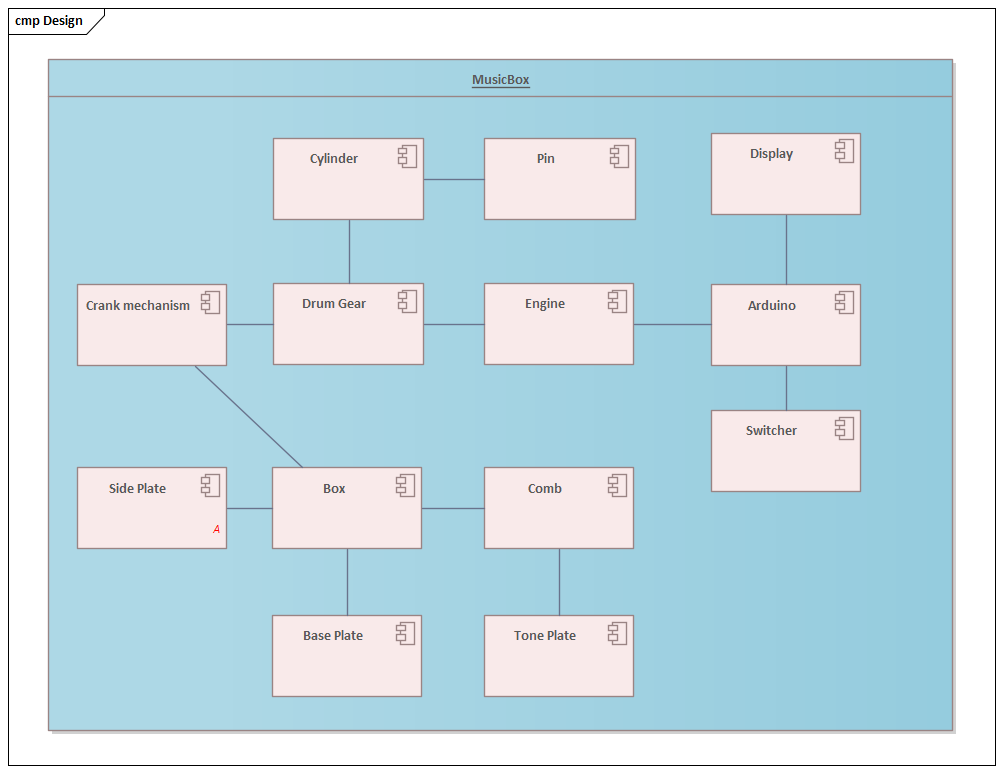 BoxA case is constructed by five wooden plywood plates (base plate, two side plates, middle plate and front plate) joined together with construction wood screws. 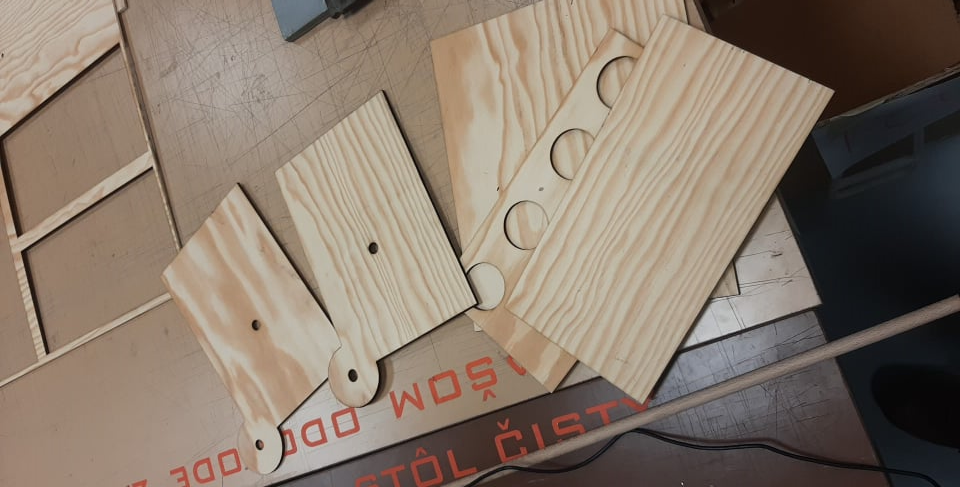 CombComb is composed of two main parts:5mm thick metal base plate with carved slotsMetal pins that are placed into the slot (tuned to play specific tone)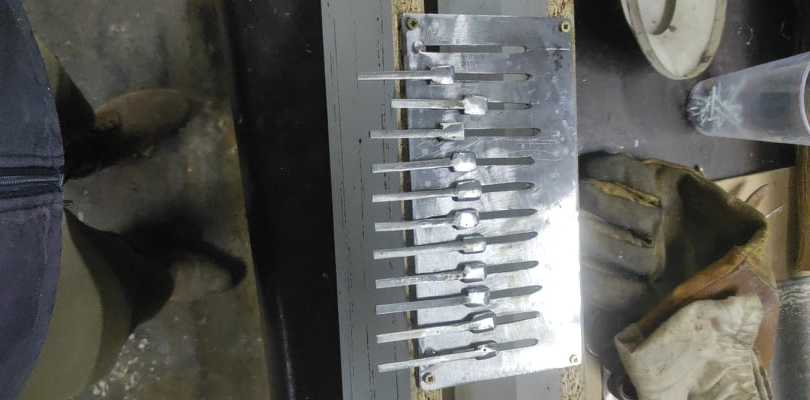 CylinderMaterial used for cylinder construstion is acrylic plexiglass. Cylinder body is filled by joining 36 parts cut out by laser with glue. Each part containts 12 evenly distributed holes which are used for holding the pins.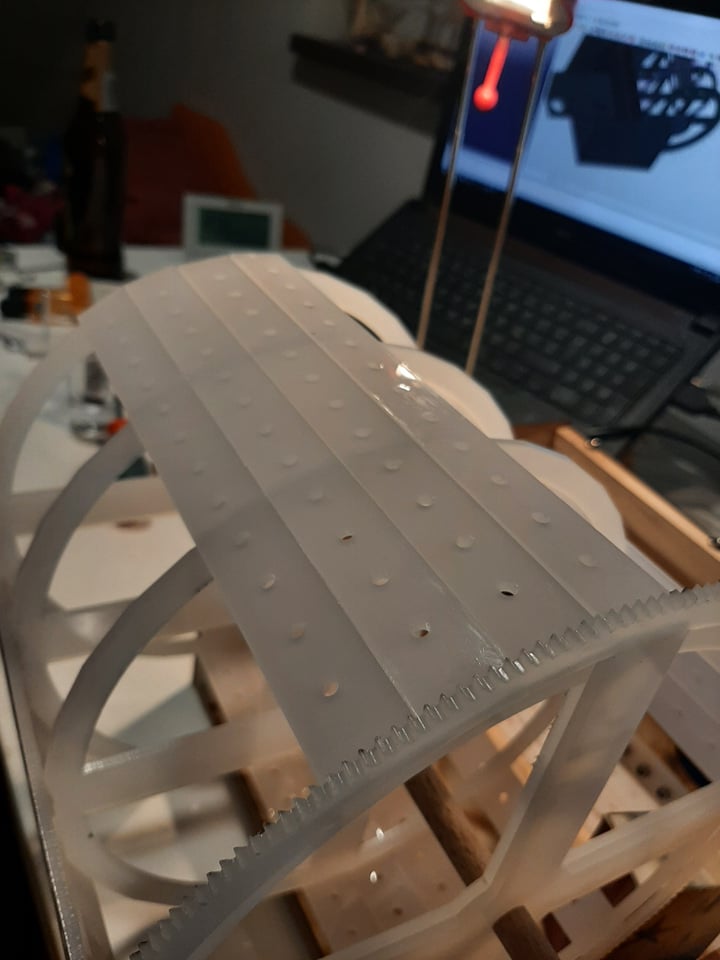 Cranking mechanismDC Engine and Gear wheel are representing the cranking mechanism of the musicbox. DC Engine is rotating based on electric signals delivered from Arduino shield and gear will connect the engine with cylinder.ArduinoWe are using Arduino Mega 2560 mini kit  that is supposed to regulate the engine’s rotations per minute using Motor driver shield L293D. The current tempo is shown on mini display and user can modify the value  using two switch buttons (Up and Down). After confirming the value by pressing play button, Arduino shield calculates rotation speed and runs the engine with required regulated speed.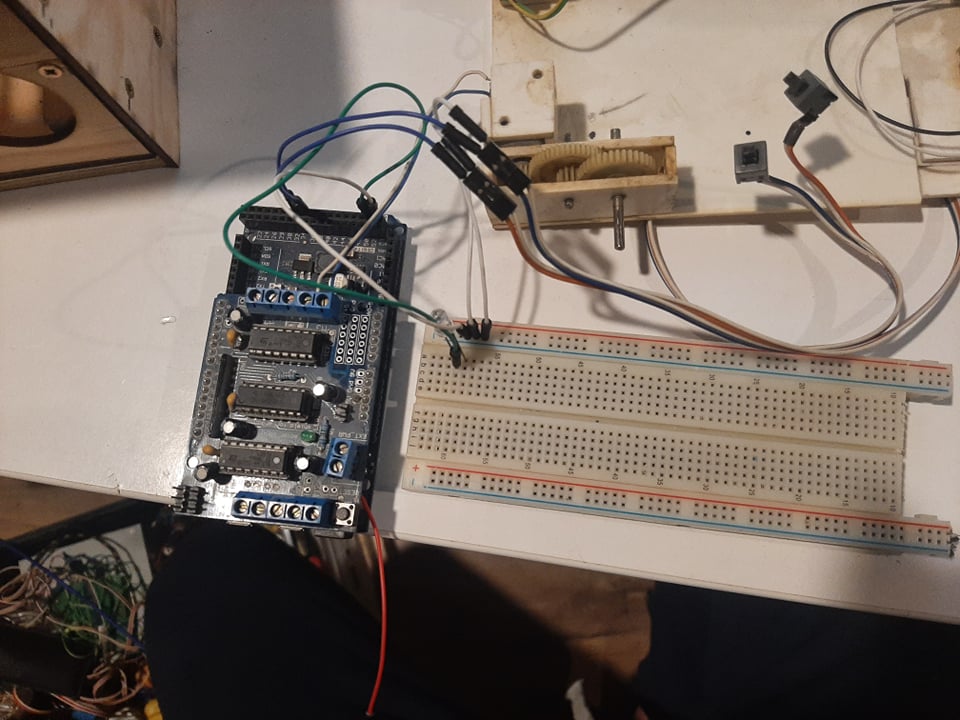 